Erasmus +   Smart schools for smart age Lesson 8   Mathematical formulas


Class 7

Topic: Basic Mathematical formulas.

Objectives:
- Gaining basic knowledge of mathematics
- Learning the basic Mathematical formulas
- Applying knowledge to solve problems
Resources:- computer with internet access- multimedia projectorLesson source:https://drive.google.com/file/d/1LtfxBDsPUqg92G7TJMk4YlTdoVMKmDGx/view?usp=sharing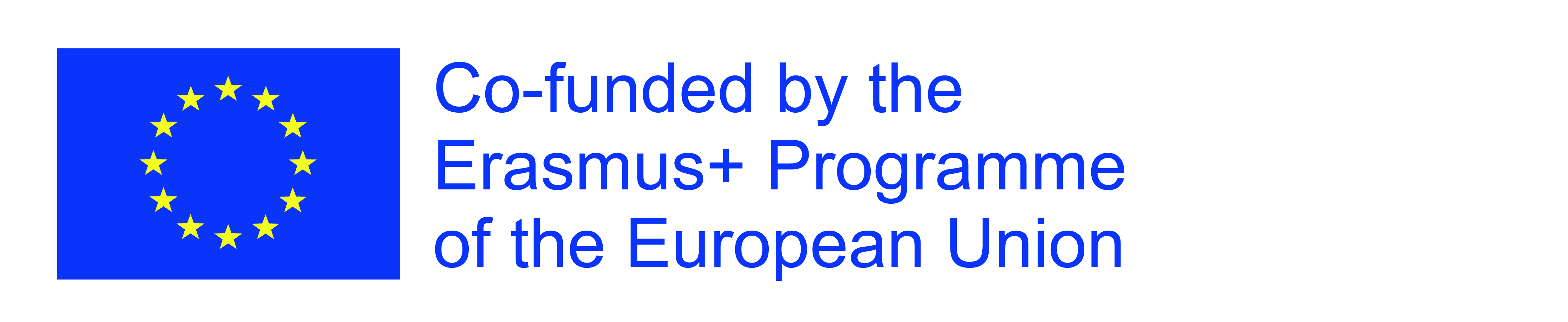 Sports school G. S. RakovskiDobrich, Bulgaria Lesson 8: Mathematics - Mathematical formulas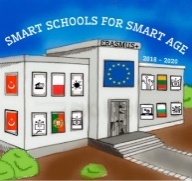 